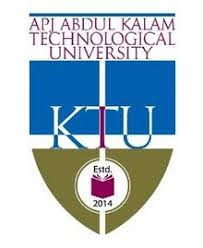 Scheme of Valuation/Answer Key(Scheme of evaluation (marks in brackets) and answers of problems/key)Scheme of Valuation/Answer Key(Scheme of evaluation (marks in brackets) and answers of problems/key)Scheme of Valuation/Answer Key(Scheme of evaluation (marks in brackets) and answers of problems/key)Scheme of Valuation/Answer Key(Scheme of evaluation (marks in brackets) and answers of problems/key)Scheme of Valuation/Answer Key(Scheme of evaluation (marks in brackets) and answers of problems/key)Scheme of Valuation/Answer Key(Scheme of evaluation (marks in brackets) and answers of problems/key)APJ ABDUL KALAM TECHNOLOGICAL UNIVERSITYFOURTH SEMESTER B.TECH DEGREE EXAMINATION, APRIL 2019APJ ABDUL KALAM TECHNOLOGICAL UNIVERSITYFOURTH SEMESTER B.TECH DEGREE EXAMINATION, APRIL 2019APJ ABDUL KALAM TECHNOLOGICAL UNIVERSITYFOURTH SEMESTER B.TECH DEGREE EXAMINATION, APRIL 2019APJ ABDUL KALAM TECHNOLOGICAL UNIVERSITYFOURTH SEMESTER B.TECH DEGREE EXAMINATION, APRIL 2019APJ ABDUL KALAM TECHNOLOGICAL UNIVERSITYFOURTH SEMESTER B.TECH DEGREE EXAMINATION, APRIL 2019APJ ABDUL KALAM TECHNOLOGICAL UNIVERSITYFOURTH SEMESTER B.TECH DEGREE EXAMINATION, APRIL 2019Course Code: ME204Course Code: ME204Course Code: ME204Course Code: ME204Course Code: ME204Course Code: ME204Course Name: THERMAL ENGINEERING (ME)Course Name: THERMAL ENGINEERING (ME)Course Name: THERMAL ENGINEERING (ME)Course Name: THERMAL ENGINEERING (ME)Course Name: THERMAL ENGINEERING (ME)Course Name: THERMAL ENGINEERING (ME)Max. Marks: 100Max. Marks: 100Max. Marks: 100Duration: 3 HoursDuration: 3 HoursPART APART APART APART APART APART AAnswer any three full questions, each carries 10 marks.Answer any three full questions, each carries 10 marks.Answer any three full questions, each carries 10 marks.Marks1a)Proper T-s diagram representation (2 marks)-Evaluation of state enthalpies using turbine and pump efficiencies:- h1=2758 kJ/kg, h2 (isen) =1795; h2 (actual)=1939; h3=174 and h4(act)=183.  (3 marks)- Thermal efficiency = 31.4% (2 marks)-Mass flow rate = 123.6 kg/s (2 marks)-Total Heat Supply =318 MW (1 markProper T-s diagram representation (2 marks)-Evaluation of state enthalpies using turbine and pump efficiencies:- h1=2758 kJ/kg, h2 (isen) =1795; h2 (actual)=1939; h3=174 and h4(act)=183.  (3 marks)- Thermal efficiency = 31.4% (2 marks)-Mass flow rate = 123.6 kg/s (2 marks)-Total Heat Supply =318 MW (1 markProper T-s diagram representation (2 marks)-Evaluation of state enthalpies using turbine and pump efficiencies:- h1=2758 kJ/kg, h2 (isen) =1795; h2 (actual)=1939; h3=174 and h4(act)=183.  (3 marks)- Thermal efficiency = 31.4% (2 marks)-Mass flow rate = 123.6 kg/s (2 marks)-Total Heat Supply =318 MW (1 mark(10) 2a)With  Regeneration:- Efficiency = 36.08% (2 marks); Specific steam consumption = 3.85 kg/kWh (2 marks) Without  Regeneration :- Efficiency = 34.18%  (1marks);  Specific steam consumption = 3.46 kg/kWh; (1marks)Increase in efficiency  = 1.9%  (2 marks): Increase in  specific steam consumption = 0.39 kg/kWh (2 marks)With  Regeneration:- Efficiency = 36.08% (2 marks); Specific steam consumption = 3.85 kg/kWh (2 marks) Without  Regeneration :- Efficiency = 34.18%  (1marks);  Specific steam consumption = 3.46 kg/kWh; (1marks)Increase in efficiency  = 1.9%  (2 marks): Increase in  specific steam consumption = 0.39 kg/kWh (2 marks)With  Regeneration:- Efficiency = 36.08% (2 marks); Specific steam consumption = 3.85 kg/kWh (2 marks) Without  Regeneration :- Efficiency = 34.18%  (1marks);  Specific steam consumption = 3.46 kg/kWh; (1marks)Increase in efficiency  = 1.9%  (2 marks): Increase in  specific steam consumption = 0.39 kg/kWh (2 marks)(10)3a)Figure -1 marks, Explanation - 3 marksFigure -1 marks, Explanation - 3 marksFigure -1 marks, Explanation - 3 marks(4) b)Definition - 2 marks; Proof - 4 marksDefinition - 2 marks; Proof - 4 marksDefinition - 2 marks; Proof - 4 marks(6)4a)Sketch-3 marks, Explanation-4 Marks. Differentiate- 3 marksSketch-3 marks, Explanation-4 Marks. Differentiate- 3 marksSketch-3 marks, Explanation-4 Marks. Differentiate- 3 marks(10)PART BPART BPART BPART BPART BPART BAnswer any three full questions, each carries 10 marks.Answer any three full questions, each carries 10 marks.Answer any three full questions, each carries 10 marks.Answer any three full questions, each carries 10 marks.Answer any three full questions, each carries 10 marks.Answer any three full questions, each carries 10 marks.5a)Figures of both cases– 1 mark each, Explanation of both cases – 1 mark eachFigures of both cases– 1 mark each, Explanation of both cases – 1 mark eachFigures of both cases– 1 mark each, Explanation of both cases – 1 mark each(4)b)Figures – 3 marks, Explanation – 3 marksFigures – 3 marks, Explanation – 3 marksFigures – 3 marks, Explanation – 3 marks(6)6a)Heat addition  = 1235.5 kJ/kg, ( 3 marks )Heat rejected = 557.5 kJ/kg  ( 3 marks )Efficiency = 54.9%( 4 marks )Heat addition  = 1235.5 kJ/kg, ( 3 marks )Heat rejected = 557.5 kJ/kg  ( 3 marks )Efficiency = 54.9%( 4 marks )Heat addition  = 1235.5 kJ/kg, ( 3 marks )Heat rejected = 557.5 kJ/kg  ( 3 marks )Efficiency = 54.9%( 4 marks )(10)b)()7a)Figures – 2 marks, Explanation – 2 marksFigures – 2 marks, Explanation – 2 marksFigures – 2 marks, Explanation – 2 marks(4)b)Morse test description 3 marks, Discretion 3 marksMorse test description 3 marks, Discretion 3 marksMorse test description 3 marks, Discretion 3 marks(6)8a)Explanation-6 marksExplanation-6 marksExplanation-6 marks(10)b)Explanation with figure-4 marksExplanation with figure-4 marksExplanation with figure-4 marksPART CPART CPART CPART CPART CPART CAnswer any four full questions, each carries 10 marks.Answer any four full questions, each carries 10 marks.Answer any four full questions, each carries 10 marks.Answer any four full questions, each carries 10 marks.Answer any four full questions, each carries 10 marks.Answer any four full questions, each carries 10 marks.9a)4 points – 4 marks4 points – 4 marks4 points – 4 marks(4)b)Explanation – 6 marksExplanation – 6 marksExplanation – 6 marks(6)10a)Figure -1 marks, Explanation - 3 marksFigure -1 marks, Explanation - 3 marksFigure -1 marks, Explanation - 3 marks(4)b)Figure -2 marks, Explanation - 4 marksFigure -2 marks, Explanation - 4 marksFigure -2 marks, Explanation - 4 marks(6)11a)4 points – 4 marks4 points – 4 marks4 points – 4 marks(4)b)Figure -2 marks, Explanation - 4 marksFigure -2 marks, Explanation - 4 marksFigure -2 marks, Explanation - 4 marks(6)12a)Net power output = 2019 kW (4 marks)Specific fuel consumption = 0.3762 kg/kW h  (3 marks)Thermal efficiency = 22.2% (3 marks)Net power output = 2019 kW (4 marks)Specific fuel consumption = 0.3762 kg/kW h  (3 marks)Thermal efficiency = 22.2% (3 marks)Net power output = 2019 kW (4 marks)Specific fuel consumption = 0.3762 kg/kW h  (3 marks)Thermal efficiency = 22.2% (3 marks)(10)b)13a)Power output = 224 kW  (5 Marks), Thermal efficiency = 17.22% - (5 marks)Power output = 224 kW  (5 Marks), Thermal efficiency = 17.22% - (5 marks)Power output = 224 kW  (5 Marks), Thermal efficiency = 17.22% - (5 marks)(10)b)14a)Derivation- 3 marks, representation of the cycle-2 marksDerivation- 3 marks, representation of the cycle-2 marksDerivation- 3 marks, representation of the cycle-2 marks(5)b)Figure – 2  marks, Explanation – 3 marks Figure – 2  marks, Explanation – 3 marks Figure – 2  marks, Explanation – 3 marks (5)************************